(INCLUDE COPIES WITH YOUR APPLICATION)IMPORTANT INFORMATION This form can be used to apply for a birth, death, marriage, civil partnership/union, or change of name certificate for events that have occurred and are registered in the Australian Capital Territory only. Parentage searches can also be applied for by using this form. If you are unable to comply with the stated requirements, you will need to contact this office for further assistance. All certificates will be sent by registered person-to-person post. As a result, you will need to produce appropriate identification at the post office in order to collect the certificate. Without that identification, Australia Post will not allow you to collect the certificate.IMPORTANT INFORMATION This form can be used to apply for a birth, death, marriage, civil partnership/union, or change of name certificate for events that have occurred and are registered in the Australian Capital Territory only. Parentage searches can also be applied for by using this form. If you are unable to comply with the stated requirements, you will need to contact this office for further assistance. All certificates will be sent by registered person-to-person post. As a result, you will need to produce appropriate identification at the post office in order to collect the certificate. Without that identification, Australia Post will not allow you to collect the certificate.IMPORTANT INFORMATION This form can be used to apply for a birth, death, marriage, civil partnership/union, or change of name certificate for events that have occurred and are registered in the Australian Capital Territory only. Parentage searches can also be applied for by using this form. If you are unable to comply with the stated requirements, you will need to contact this office for further assistance. All certificates will be sent by registered person-to-person post. As a result, you will need to produce appropriate identification at the post office in order to collect the certificate. Without that identification, Australia Post will not allow you to collect the certificate.PRIVACY INFORMATIONThe Births, Deaths and Marriages Registration Act 1997 authorises the Registrar-General to collect the information required by this form.  The Registrar-General prevents any unreasonable intrusion into a person’s privacy in accordance with the Information Privacy Act 2014. The Registrar-General may provide identifiable information to law enforcement organisations and authorised organisations that have legal authority to request information under prescribed circumstances. Documents provided as proof of identity may have their authenticity verified through the National Document Verification System (DVS). Documents issued by this office may also be verified by external agencies using DVS.Once a person attains 18 years of age, the person’s parents are unable to access the Register without the person’s consent. Further information and a copy of our access policy can be found on our website: www.act.gov.au/accessCBR. INSTRUCTIONS FOR COMPLETIONIf completing this form by hand, please use a solid black pen only.This office will not accept lodgement of this form if it is not completed in full.Any alteration to information provided on this form must be struck through with black pen and substitute information must be clear and all parties must sign in the margin.  Do not use correction fluid or tape.If you are an adopted person applying for an Integrated Birth Certificate you must attach supporting documentation provided by the Community Services Directorate. FEES For a list of fees please refer to the fee schedule available on the Access Canberra website. The commemorative package includes a standard certificate and a commemorative certificate.  All certificates posted within Australia are sent registered post. If the certificate is to be sent overseas, an international express post fee will apply. LODGEMENT AND CONTACT INFORMATIONIf you require further information or require advice, a language assistance service is available by phoning theTranslating and Interpreting Service (TIS) on 13 14 50PROOF OF IDENTITY REQUIREMENTS (INCLUDE COPIES WITH YOUR APPLICATIONS)PROOF OF IDENTITY REQUIREMENTS (INCLUDE COPIES WITH YOUR APPLICATIONS)PROOF OF IDENTITY REQUIREMENTS (INCLUDE COPIES WITH YOUR APPLICATIONS) If you are applying for a birth, death, marriage, change of name certificate, civil partnership/union certificate or parentage search, there are particular identification requirements necessary for you to either apply for own certificate or the certificate of another person. If you are applying for a birth, death, marriage, change of name certificate, civil partnership/union certificate or parentage search, there are particular identification requirements necessary for you to either apply for own certificate or the certificate of another person. If you are applying for a birth, death, marriage, change of name certificate, civil partnership/union certificate or parentage search, there are particular identification requirements necessary for you to either apply for own certificate or the certificate of another person.Your own certificateYou will require 3 forms of identification as described in table A. (see below)A certificate for your child who is under 18You will require 3 forms of identification as described in table A. (see below)A certificate for your child who is over 18The Privacy Commissioner has advised that a parent does not have an automatic right of access to their child’s birth certificate, once the child has turned 18. As a result, the Registrar-General will only provide access where the child consents in writing. You will require 3 forms of identification as described in table A. (below) for you as the applicant, 3 forms of identification as described in table A. (below) for the child whose behalf you are requesting the certificate, and a letter from the child giving consent that you may apply for the certificate on their behalf. A certificate for another personYou will require 3 forms of identification as described in table A. (below) for you as the applicant, 3 forms of identification as described in table A. (below) for the person named on the certificate, and a signed letter from the person named on the certificate giving you consent that you may apply for the certificate on their behalf. A certificate for another person where there is a legal need – solicitor, under power of attorney, welfare group, legal guardian. You will require 3 forms of identification as described in table A. (see below) for you as the applicant and evidence of your authority to obtain the certificate which may include the following; Registered Power of Attorney, Court Order or Guardianship Order. For further information, please contact the Access Canberra on 13 22 81.TABLE A – IDENTIFICATION REQUIRED TO BE PROVIDED UPON APPLICATIONThree forms of current identification must be provided upon application.  At least one form must be Primary Proof of identity and at least two forms of Secondary Identity. In cases where a person is unable to provide enough forms of identification please contact this office.Primary Proof of IdentitySecondary Proof of IdentityA Photographic Driver Licence issued in Australia (current or expired up to two years). Australian Birth Certificate (not a Commonwealth certificate and not an extract). If the certificate is not in the same name currently used, appropriate linking documentation such as a marriage certificate is required. Australia Passport (current or expired up to two years). Overseas passport (current or expired up to two years). Australian Citizenship Certificate or Naturalisation Certificate. Department of Immigration and Border Protection travel document (valid up to five years after issue). Department of Immigration and Border Protection Evidence of Immigration Status (EIS) ImmiCard (valid to date of expiry). Department of Immigration and Border Protection Permanent Resident Evidence (PRE) ImmiCard (valid to date of expiry). Department of Immigration and Border Protection Australian Migration Status (AMS) ImmiCard (valid to date of expiry). Police Officer Photo Identity Card (from the ACT only). Australian Proof of Age Card/Proof of Identity Card (including NSW photo card) with appropriate security features, showing date of issue by an Authority that is current or expired up to two years.Current Medicare Card.Current Student Identity Document with photograph and signature issued by an Educational Institution.Current Centrelink or Department of Veterans Affairs Concession Card.KeyPass Identity Card issued by Australia Post current or expired up to two years.Security Guard / Crowd Controller Identity Card with photograph issued by an Australian State or Territory current or expired up to two years.Firearm Licence with photograph issued by an Australian State or Territory current or expired up to two years.Current Consular Identity Card with photograph issued by Department of Foreign Affairs and Trade.Current State, Territory or Federal Government Employee Identity Card with photograph.Current Australian Defence Force Identity Card with photograph.Current ACT Government Services Access Card. Working with Vulnerable People Registration Card current or expired up to two years.ACT High Risk Work Licence current or expired up to two years.Proof of Residency (excluding Proof of Identity Cards issued after 19 September 2018) Contract of Purchase, Current Lease or Rental Agreement for relevant premises prepared by a real estate agency or the ACT Government. Private rental agreements or receipts will not be accepted. Registration Number (Office use only)DETAILS OF APPLICANT (Person completing form)DETAILS OF APPLICANT (Person completing form)DETAILS OF APPLICANT (Person completing form)DETAILS OF APPLICANT (Person completing form)SurnameSurnameGiven Name(s)Given Name(s)Current Residential AddressCurrent Residential AddressCurrent Residential AddressCurrent Residential AddressDaytime Contact NumberE-mail AddressE-mail AddressSignature of Applicant Reason Certificate is RequiredRelationship to Person Named on CertificateRelationship to Person Named on CertificatePOSTAGE DETAILSPostal Address (If different from residential address)BIRTH CERTIFICATE APPLICATION  BIRTH CERTIFICATE APPLICATION  BIRTH CERTIFICATE APPLICATION   Standard Birth certificate  Commemorative certificate (unable to be used for legal purposes)   Commemorative Birth package Integrated Birth Certificate. Please attach Letter of Authority and/or Identifying Information provided by the Community Services Directorate.  Standard Birth certificate  Commemorative certificate (unable to be used for legal purposes)   Commemorative Birth package Integrated Birth Certificate. Please attach Letter of Authority and/or Identifying Information provided by the Community Services Directorate.  Standard Birth certificate  Commemorative certificate (unable to be used for legal purposes)   Commemorative Birth package Integrated Birth Certificate. Please attach Letter of Authority and/or Identifying Information provided by the Community Services Directorate.  Canberra          Capital         Bluebell                Clowns                   Blue Bunny          Pink Bunny Bears                Duck             Sparkles                Bubbles                 Woods                  Flags Canberra          Capital         Bluebell                Clowns                   Blue Bunny          Pink Bunny Bears                Duck             Sparkles                Bubbles                 Woods                  Flags Canberra          Capital         Bluebell                Clowns                   Blue Bunny          Pink Bunny Bears                Duck             Sparkles                Bubbles                 Woods                  FlagsSurname at Time of Birth Surname at Time of Birth Given Name(s) at Time of BirthDate of Birth Place of BirthPlace of Birth              /          /Mother’s / Birth parent’s / Father’s Full Former Name (If any)Mother’s / Birth parent’s / Father’s Full Former Name (If any)Father’s / Other parent’s / Mother’s Full NameDEATH CERTIFICATE APPLICATIONDEATH CERTIFICATE APPLICATIONDEATH CERTIFICATE APPLICATIONSurname of Deceased Surname of Deceased Given Name(s)Date of Death Place of Death in the ACTPlace of Death in the ACT/          /Mother’s / Birth Parent’s / Father’s Full Former Name (If any)Mother’s / Birth Parent’s / Father’s Full Former Name (If any)Father’s / Other parent’s / Mother’s Full Name MARRIAGE CERTIFICATE (commemorative available)          CIVIL PARTNERSHIP CERTIFICATE (NO Commemorative certificate is currently available) MARRIAGE CERTIFICATE (commemorative available)          CIVIL PARTNERSHIP CERTIFICATE (NO Commemorative certificate is currently available) MARRIAGE CERTIFICATE (commemorative available)          CIVIL PARTNERSHIP CERTIFICATE (NO Commemorative certificate is currently available) MARRIAGE CERTIFICATE (commemorative available)          CIVIL PARTNERSHIP CERTIFICATE (NO Commemorative certificate is currently available) MARRIAGE CERTIFICATE (commemorative available)          CIVIL PARTNERSHIP CERTIFICATE (NO Commemorative certificate is currently available) Standard Marriage certificate                    Commemorative Marriage certificate                    Commemorative Marriage package Standard Marriage certificate                    Commemorative Marriage certificate                    Commemorative Marriage package Standard Marriage certificate                    Commemorative Marriage certificate                    Commemorative Marriage package Standard Marriage certificate                    Commemorative Marriage certificate                    Commemorative Marriage package Standard Marriage certificate                    Commemorative Marriage certificate                    Commemorative Marriage package Gold Rings                                                      Silver Rings                                                                  Hot Air Balloons Gold Rings                                                      Silver Rings                                                                  Hot Air Balloons Gold Rings                                                      Silver Rings                                                                  Hot Air Balloons Gold Rings                                                      Silver Rings                                                                  Hot Air Balloons Gold Rings                                                      Silver Rings                                                                  Hot Air BalloonsFor same sex marriage only:Was this relationship previously registered under the Marriage Equality Act 2013 Yes             NoFor same sex marriage only:Was this relationship previously registered under the Marriage Equality Act 2013 Yes             NoFor same sex marriage only:Was this relationship previously registered under the Marriage Equality Act 2013 Yes             NoFor same sex marriage only:If the relationship was previously registered under the Marriage Equality Act 2013, is this the first certificate being applied for under the Marriage Act 1961 Yes             NoFor same sex marriage only:If the relationship was previously registered under the Marriage Equality Act 2013, is this the first certificate being applied for under the Marriage Act 1961 Yes             NoFor same sex marriage only:Was this relationship previously registered under the Civil Unions Act 2012 Yes             NoFor same sex marriage only:Was this relationship previously registered under the Civil Unions Act 2012 Yes             NoFor same sex marriage only:Was this relationship previously registered under the Civil Unions Act 2012 Yes             NoFor same sex marriage only:If the relationship was previously registered under the Civil Unions Act 2012, is this the first certificate being applied for under the Marriage Act 1961 Yes             NoFor same sex marriage only:If the relationship was previously registered under the Civil Unions Act 2012, is this the first certificate being applied for under the Marriage Act 1961 Yes             NoSurname of Groom/Bride/Partner Surname of Groom/Bride/Partner Given Name(s) of Groom/Bride/Partner Given Name(s) of Groom/Bride/Partner Date of Birth/          /Surname of Groom/Bride/Partner Surname of Groom/Bride/Partner Given Name(s) of Groom/Bride/Partner Given Name(s) of Groom/Bride/Partner Date of Birth /          /Date of Marriage/Endorsement Place of Marriage/Endorsement Place of Marriage/Endorsement Place of Marriage/Endorsement Place of Marriage/Endorsement /             / CHANGE OF NAME CERTIFICATE                           PARENTAGE SEARCH CERTIFICATE         RECOGNISED DETAILS CERTIFICATE CHANGE OF NAME CERTIFICATE                           PARENTAGE SEARCH CERTIFICATE         RECOGNISED DETAILS CERTIFICATE CHANGE OF NAME CERTIFICATE                           PARENTAGE SEARCH CERTIFICATE         RECOGNISED DETAILS CERTIFICATESurname at Time of Birth Surname at Time of Birth Given Name(s) at Time of Birth Current Surname (If different)Current Surname (If different)Current Given Name(s) (If different)Date of Birth Place of Birth Place of Birth /          /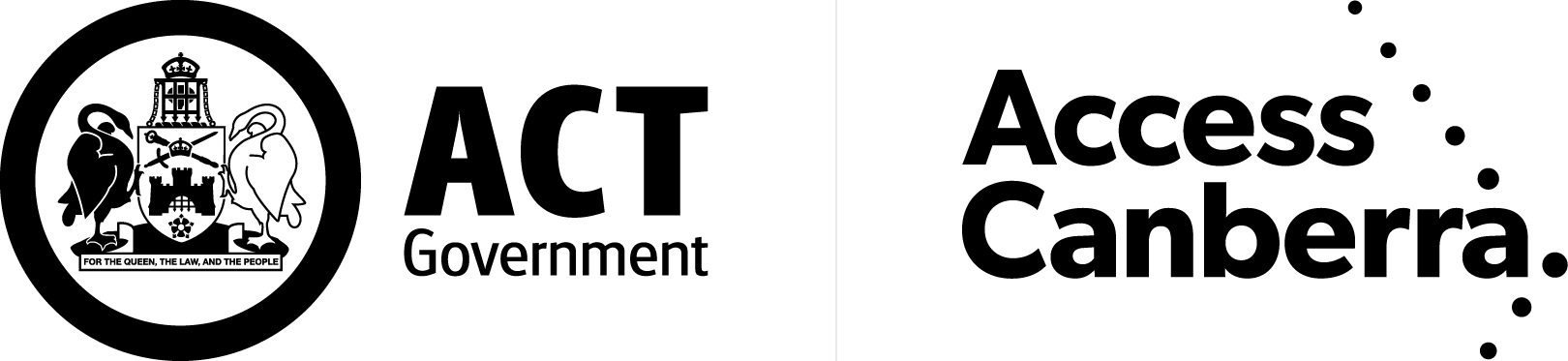 